UỶ BAN NHÂN DÂNPHƯỜ NG HỒNG SƠNSố: 190 /TB-UBND.ĐCCỘNG HOÀ XÃ HỘI CHỦ NGHĨA VIỆT NAMĐộc lập – Tự do – Hạnh phúcPhường Hồng Sơn, ngày 09 tháng 4 năm 2024THÔNG BÁOV/v công khai về việc xác nhận thông tin cá nhân của ông Lê Ngọc Vịnh khối Hoàng DiệuUBND phường nhận được đơn xin xác nhận của ông Lê Ngọc Vịnh, sinh năm1960, trú tại khối Hoàng Diệu phường Hồng Sơn với nội dung như sau:“Trong Căn cước công dân, hộ khẩu gia đình và lý lịch Quân nhân của ông đều mang tên Lê Ngọc Vịnh, quê quán Đức Sơn, Đức Thọ, Hà Tĩnh, nhưng trong giấy hồ sơ kỹ thuật đất đai, biên bản xác nhận ranh giới mốc giới đối với thửa đất số 40, tờ số 12, diện tích 161.80m2, được đo đạc năm 2000 lưu giữ tại UBND phường Hồng Sơn ghi tên ông Vịnh thành Lê Ngọc Vĩnh”.Qua kiểm tra hồ sơ đất đai lữu giữ tại UBND phường Hồng Sơn qua các thời kỳ, trong hồ sơ kỹ thuật thửa đất, biên bản xác định ranh giới, mốc giới có thể hiện tên chủ sử dụng đối với thửa đất số 40, tờ số 12 ghi tên ông Lê Ngọc Vĩnh (Chữ Ngọc có dấu hiệu sửa chữa), đối với chữ Vịnh ghi cả dấu nặng và dấu ngã (Vịnh, Vĩnh), chữ ký của chủ sử dụng là chữ Vịnh. UBND phường đã tổ chức xác minh ông Đường Cảnh Phúc nguyên khối trưởng khối 8, phường Hồng Sơn thời điểm 1999- 2004, theo ý kiến ông Phúc việc ghi tên ông Lê Ngọc Vĩnh trong hồ sơ kỹ thuật, biên bản xác định ranh giới, mốc giới, là do cán bộ thời điểm đó quá trình ghi chép đã có sự nhầm lẫn, ý kiến ông Phúc ông Lê Ngọc Vĩnh và ông Lê Ngọc Vịnh là một người. Để có cơ sở xác nhận ông Lê Ngọc Vịnh trong Căn cước công dân số: 042060011199 do Cục trưởng Cục cảnh sát quản lý hành chính về trật tự xã hội cấp ngày 05/9/2022 và ông Lê Ngọc Vĩnh trong hồ sơ kỹ thuật thửa đất, biên bản xác định ranh giới, mốc giới, đối với thửa đất số 40, tờ bản đồ số 12, bản đồ địa chính đo đạc năm 2000 của phường Hồng Sơn là một người. UBND phường Hồng Sơnthông báo công khai nội dung xác nhận nêu trên trong thời gian 15 ngày.Địa điểm: Niêm yết tại nhà văn hóa khối Hoàng Diệu và tại trung tâm giaodịch 1 cửa UBND phường Hồng Sơn, phát trên hệ thống tuyền thanh phường 3 lần.Thời gian: từ ngày 10 tháng 4 năm 2024 đến ngày 25 tháng 4 năm 2024, mọi ý kiến (nếu có) gửi về UBND phường Hồng Sơn qua bộ phận địa chính, hoặc qua Ban cán sự khối Hoàng Diệu. Sau thời gian công khai nêu trên mọi ý kiến (nếu có) sẽ không được xem xét giải quyết theo quy định./.Nơi nhận:Như trên;Ban cán sự khối Hoàng Diệu;Đài truyền thanh phường;Lưu: VT, ĐC.TM. UỶ BAN NHÂN DÂNTừ Trọng Hải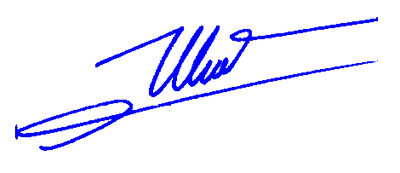 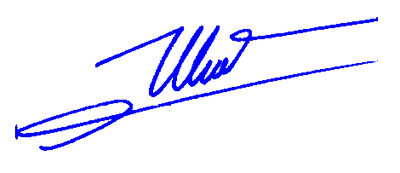 